    Practising Present Simple. Answer: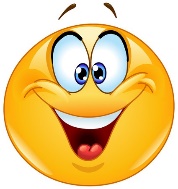 What does Steven usually do in winter? He 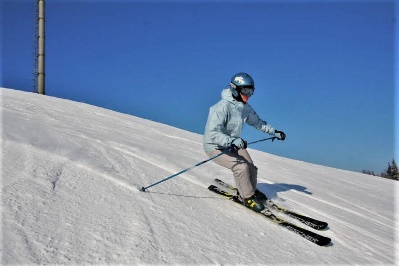 What does Helen often do in summer?  She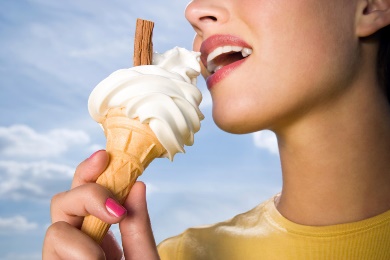 What do children usually do in spring?  They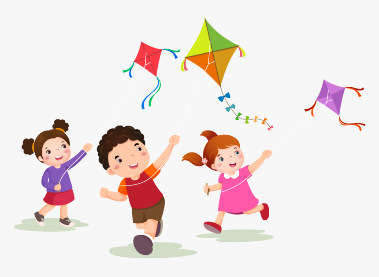 What does Peter and his brothers do in summer?  They 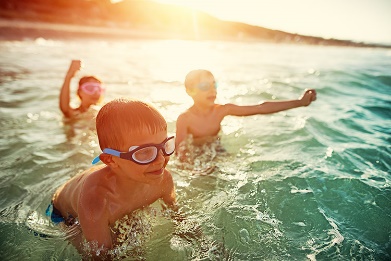 What does Lucy always do in the morning?  She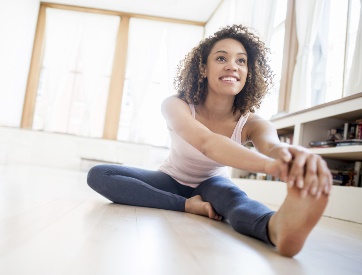 What does Peter always do at night?  He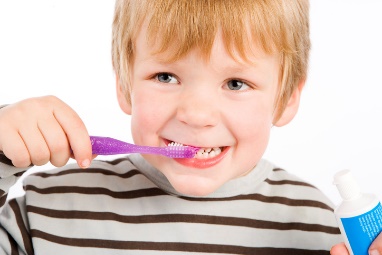 What does your mother always do after breakfast?  She 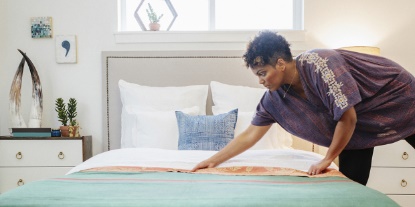 What do you usually do before lunch?  I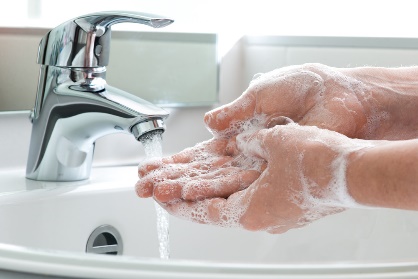 What does Billy sometimes do in the evening?   He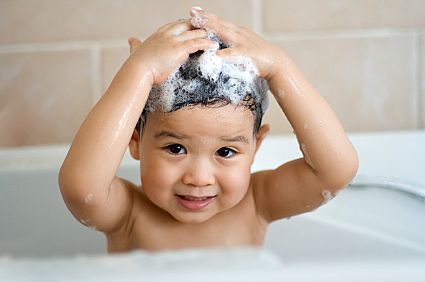 What does Jim usually do at 10 o’clock?  He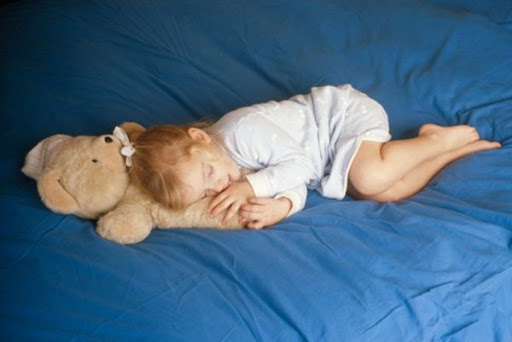 What do Tom and Jerry rarely do?  They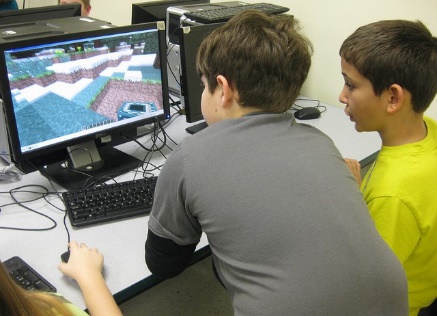 What does Harry always do in the afternoon?  He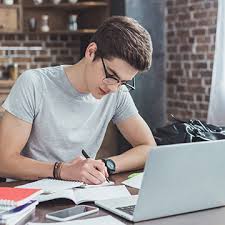 What do children usually do at Christmas?   They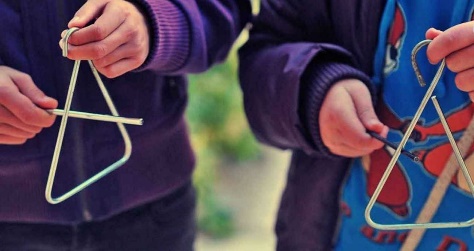 What do children usually do on Halloween?  They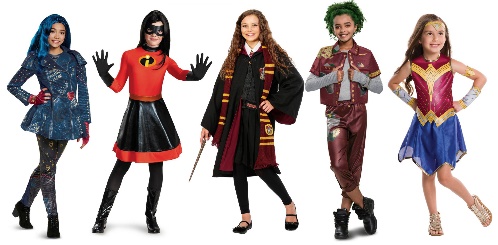 Προσοχή:Πατάτε enable editing (επάνω), για να μπορείτε να γράψετε σε αυτό το έγγραφοΣυμπληρώνετε τις προτάσεις δίπλα στις εικόνεςΑποθηκεύετε (save)Το στέλνετε στο e- mail μου:matoulatsoureka@yahoo.grΩστόσο, όσοι δεν μπορείτε, συνεχίστε με τον τρόπο που μπορείτε. Σε όποιους μου στέλνουν τις απαντήσεις τους με φωτογραφία, θα τους στέλνω με e-mail τις σωστές απαντήσεις, γιατί το διόρθωμα δεν γίνεται πάνω σε φωτογραφία…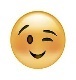 